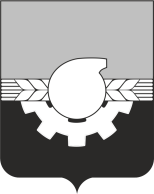 АДМИНИСТРАЦИЯ ГОРОДА КЕМЕРОВОПОСТАНОВЛЕНИЕот 08.08.2022 № 2213О признании утратившим силу постановления администрации города Кемерово от 15.04.2022 № 973 «О демонтаже незаконно размещенного объекта»	Руководствуясь статьей 45 Устава города Кемерово1. Признать утратившим силу постановление администрации города Кемерово от 15.04.2022 № 973 «О демонтаже незаконно размещенного объекта».2. Комитету по работе со средствами массовой информации
(Н.Н. Горбачева) обеспечить официальное опубликование настоящего постановления и разместить настоящее постановление на официальном сайте администрации города Кемерово в информационно-телекоммуникационной сети «Интернет».3. Контроль за исполнением настоящего постановления возложить на первого заместителя Главы города Д.В. Анисимова.Глава города									  И.В. Середюк